Урок кубановедения «Родная станица- Кубани частица».20 октября в детской библиотеке состоялось заседание клуба «Казачата» (3 «А» кл. СОШ № 1 кл. руководитель Максименко О.А.). В преддверии дня Щербиновского района и станицы Старощербиновской был проведен урок кубановедения «Родная станица- Кубани частица».На мероприятии дети из рассказа библиотекаря и видеопрезентации «Моя любимая станица» узнали интересные факты из истории и современной жизни  станицы Старощербиновской, увидели памятники архитектуры и красивые места нашей сегодняшней малой родины.В читальном зале была оформлена книжная выставка «Эта земля твоя и моя», где все желающие могли познакомиться с информацией о родной станице. В заключении урока кубановедения все участники познакомились с альбомом «Ими годится наша станица», в котором рассказывается о станичниках, получивших за свой труд высокие звания и награды. У ребят появилась гордость за свою малую родину, и за то, что они являются жителями станицы Старощербиновской. 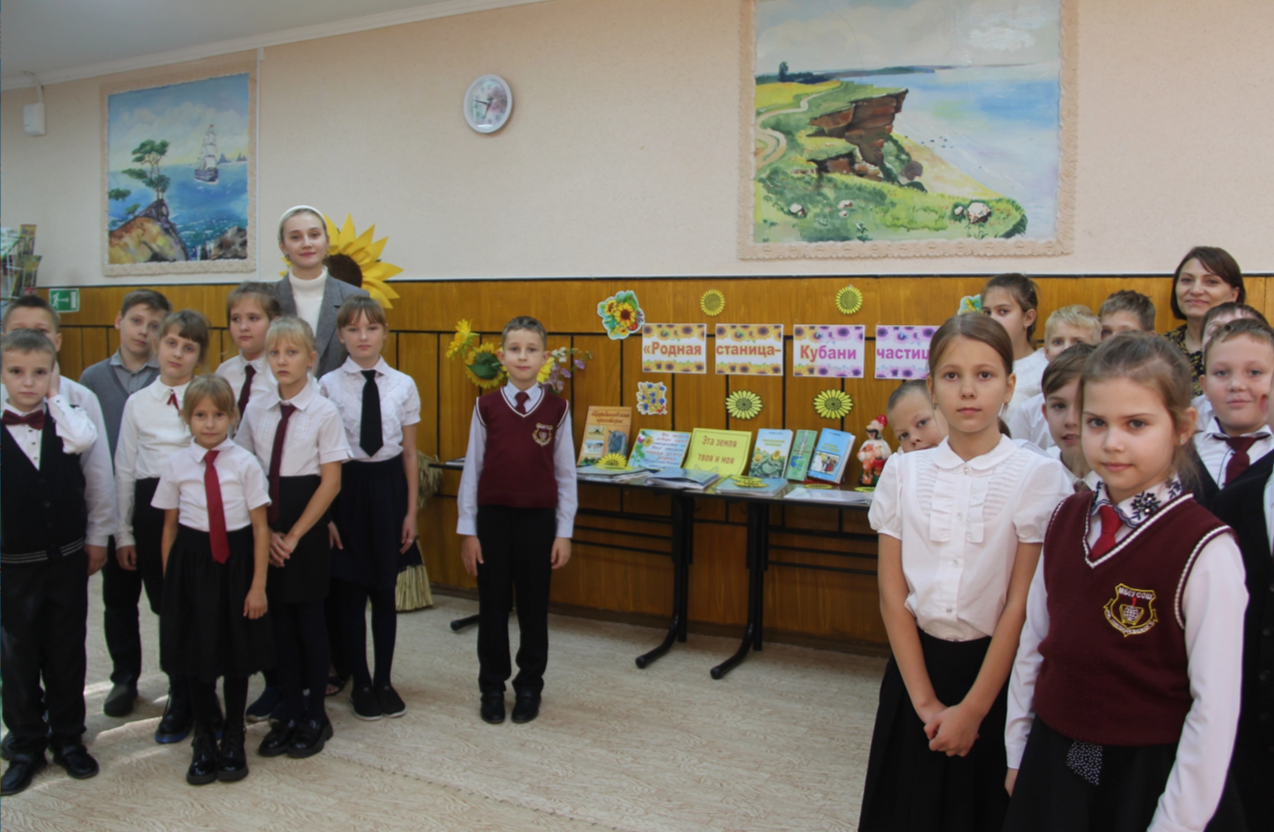 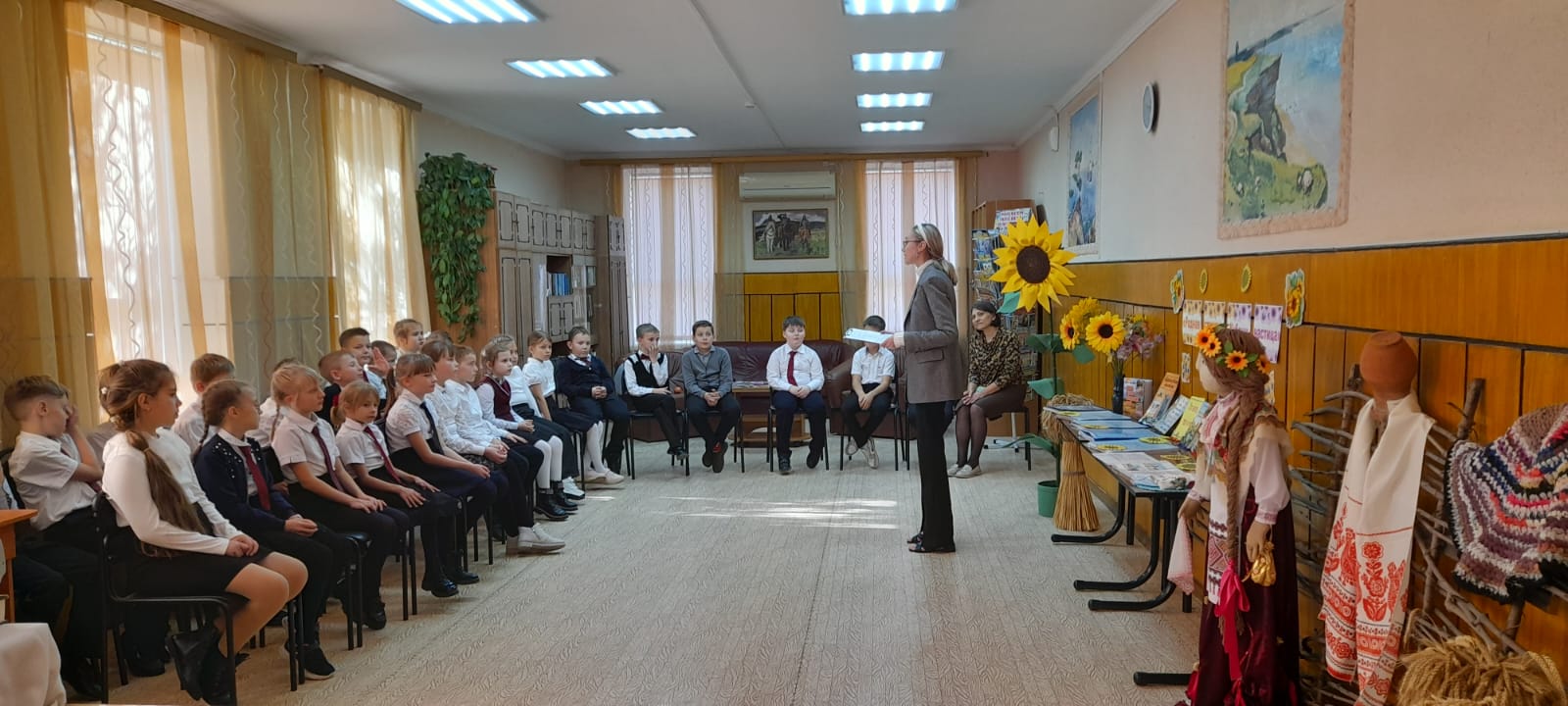 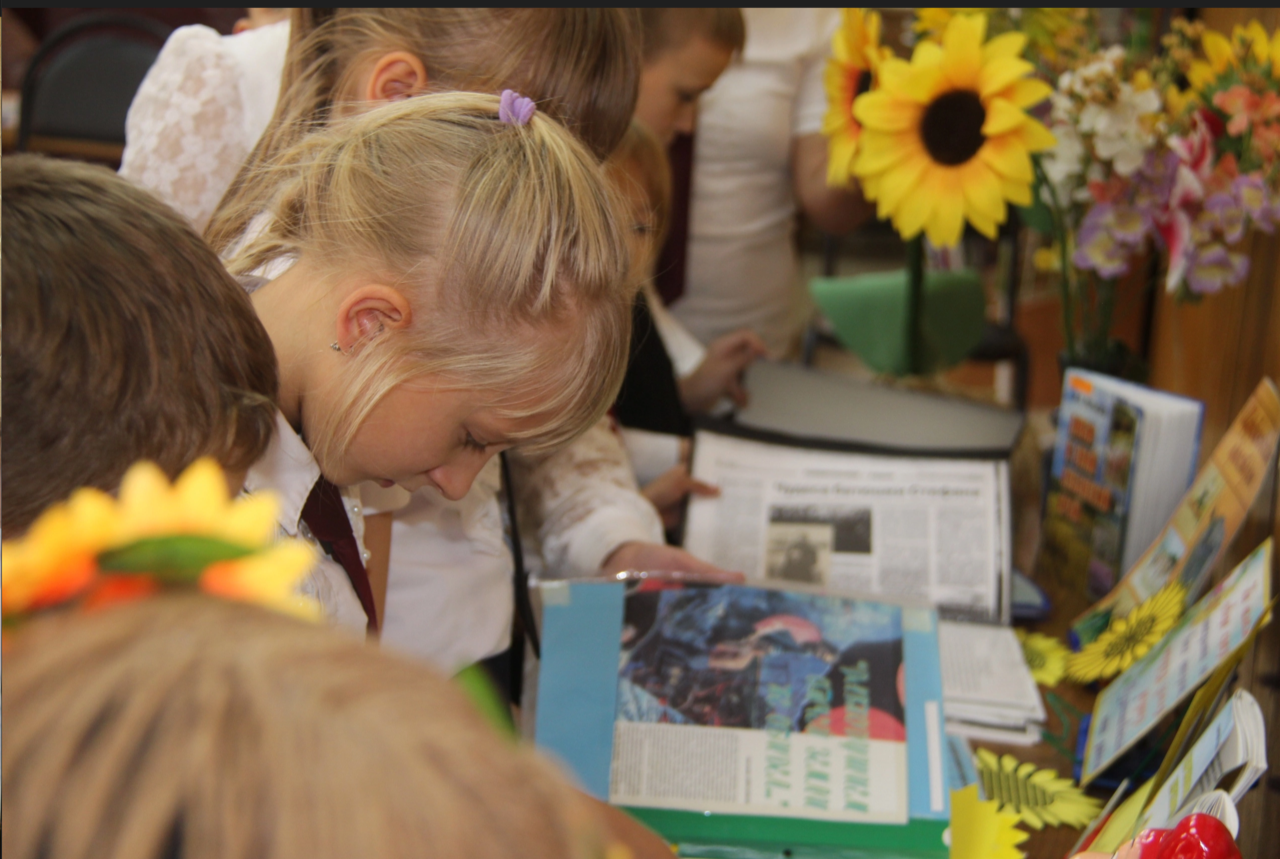 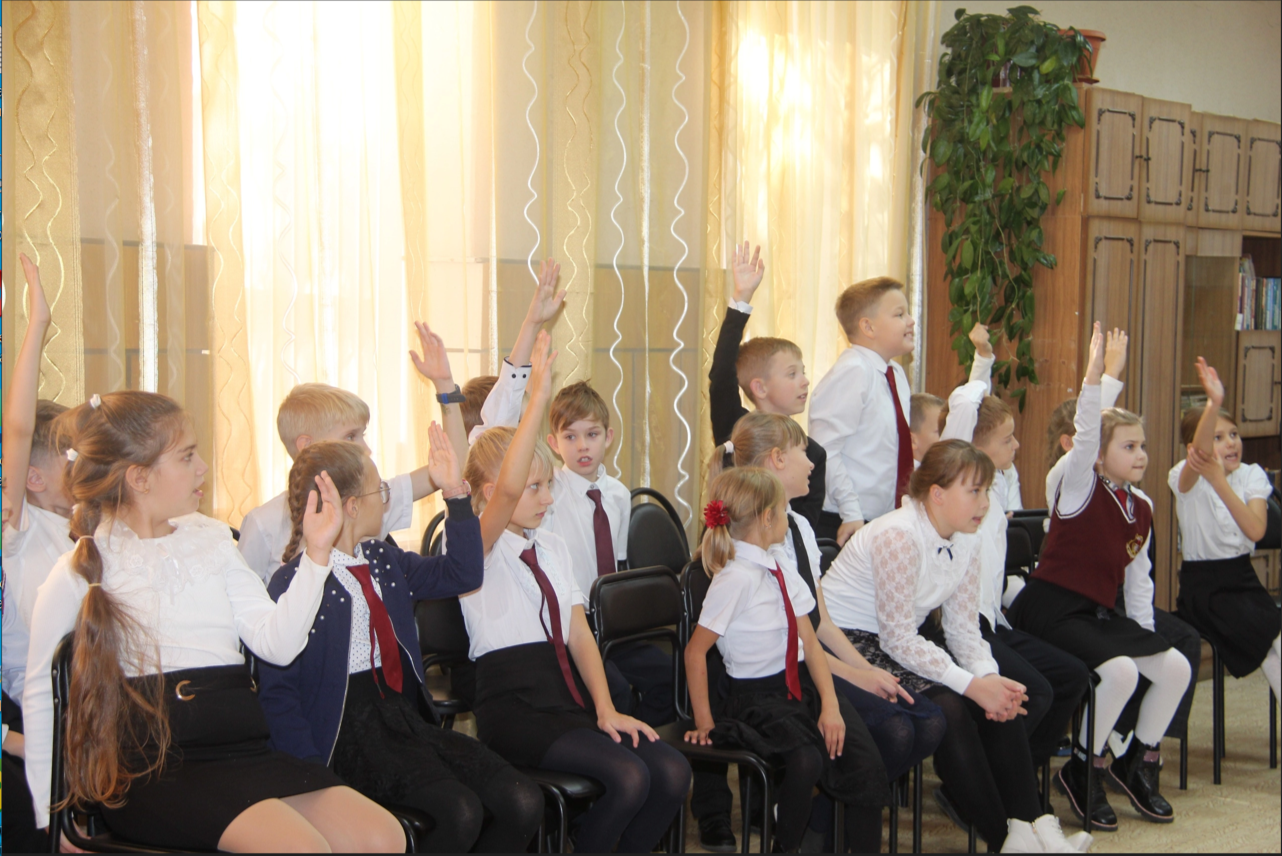 